KOKOUSPÖYTÄKIRJASääntömääräinen Kesäkokous, Hirvikämppä Maisterintie 78,  7.8.2022Kokouksen avaaminenSeuran puheenjohtaja Markku Sillanpää avasi kokouksen klo 18.00. Kokous avattiin hiljaisella hetkellä Hannu Joensuun muistoa kunnioittaen. Yleisiä asioitaValitaan kokouksen puheenjohtaja, sihteeri, kaksi pöytäkirjantarkastajaa jotka toimivat tarvittaessa ääntenlaskijoinaPuheenjohtajaksi valittiin: Markku SillanpääSihteeriksi valittiin: Markus LatvalaPöytäkirjantarkastajiksi valittiin: Jukka Uusimäki ja Arto MännistöTodetaan kokouksen laillisuus ja päätösvaltaisuus	Kokous todetaan lailliseksi. Paikallaolijoita 30 henkilöä.Hyväksytään kokouksen esityslista työjärjestykseksiEsitettiin kaurisporukan esitys kaudelle 2022-2023 yAsiasta äänestettiin. Kaurisjaoston ehdotusta kannatti 24 jäsentä. Turjan Juhan ehdotusta kannatti 6 jäsentä. Kaurisjaoston ehdotus hyväksyttiin. Liitetään pöytäkirjaan.Valittujen uusien jäsenten esittäminenHallitus esittelee uudet varsinaiset jäsenet ja koejäsenet.Varsinaiset jäsenet: Björkbacka Rasmus, Huttula Marko, Kujala Jussi, Laukkonen Susanna, Luoma Mari, Pessinen Jarkko, Pitkänen Miika, Ränkimies Juho, Sillanpää Eeli, Sillanpää Oliver, Ossi Kujala.Koejäsenet: Joensuu Aleksi, Joensuu Elmeri, Strang Suvi, Turja Joni, Turja Miko, Jussi Salminen, Pekka Salminen ja Toni Ojajärvi.SaaliskiintiötKanalinnut:Johtokunnan kiintiöesitys hyväksyttiin kanalintujen osalta. 1 Metso, 3 teertä, pyy vapaa, riekko rauhoitetaan.Kaurismetsästys:Pöytäkirjan liite.	Kevätpukkijahti sallitaan. Max 5 pukkia. Johtokunnalla mahdollisuus rajoittaa.	Fasaani: 1 kukko/jäsen.RauhoitusalueetJohtokunnan esitys rauhoitusalueista: Kiiskisellä on kaikki rauhoitettu kanalinnuilta. Hasapakassa on rauhoitettu tai vuokraamatta sairaan purosta neljäntien risteykseen juoperin puoli tien varressa, sekä turvetuotanto alueet kanalinnuilta. Pitämälammilla on merkit rauhoitus alueista. Hauta-ahon Alisaan maat rannassa on rauhoitettu.Kaartusentieltä Kivimäen pistolle, siitä kylän rajalle ja siitä Kaartusen tielle on rauhoitettu kanalinnulta.Äänestettiin rauhoitusalueista kaartusen osalta. Johtokunnan esitys 25 ääntä. Turjan esityksen kannalla 2. Tyhjää äänesti 3. Johtokunnan esitys hyväksyttiin.Johtokunta yrittää poistaa vimpelin kanssa tehdystä yhteissopimuksesta kauriinmetsästyksenHirvenmetsäsykset säännöt samat kuin aiemminMuita asioitaPolttopuutalkoot 17.9 Hirvenhaukkukokeet 1.10. Tarkemmista alueista ei vielä tässä kokouksessa tietoa. Johtokunta ilmoitti kylmäkoneen hankinnasta.Kokouksen päättäminen	Puheenjohtaja päätti kokouksen klo 19.18	Pöytäkirjan vakuudeksi	__________________________________                            __________________________________	Markku Sillanpää		Markus Latvala	Puheenjohtaja		Sihteeri	Pöytäkirjan tarkastajat	__________________________________                            __________________________________	Jukka Uusimäki		Arto MännistöPöytäkirjan liite.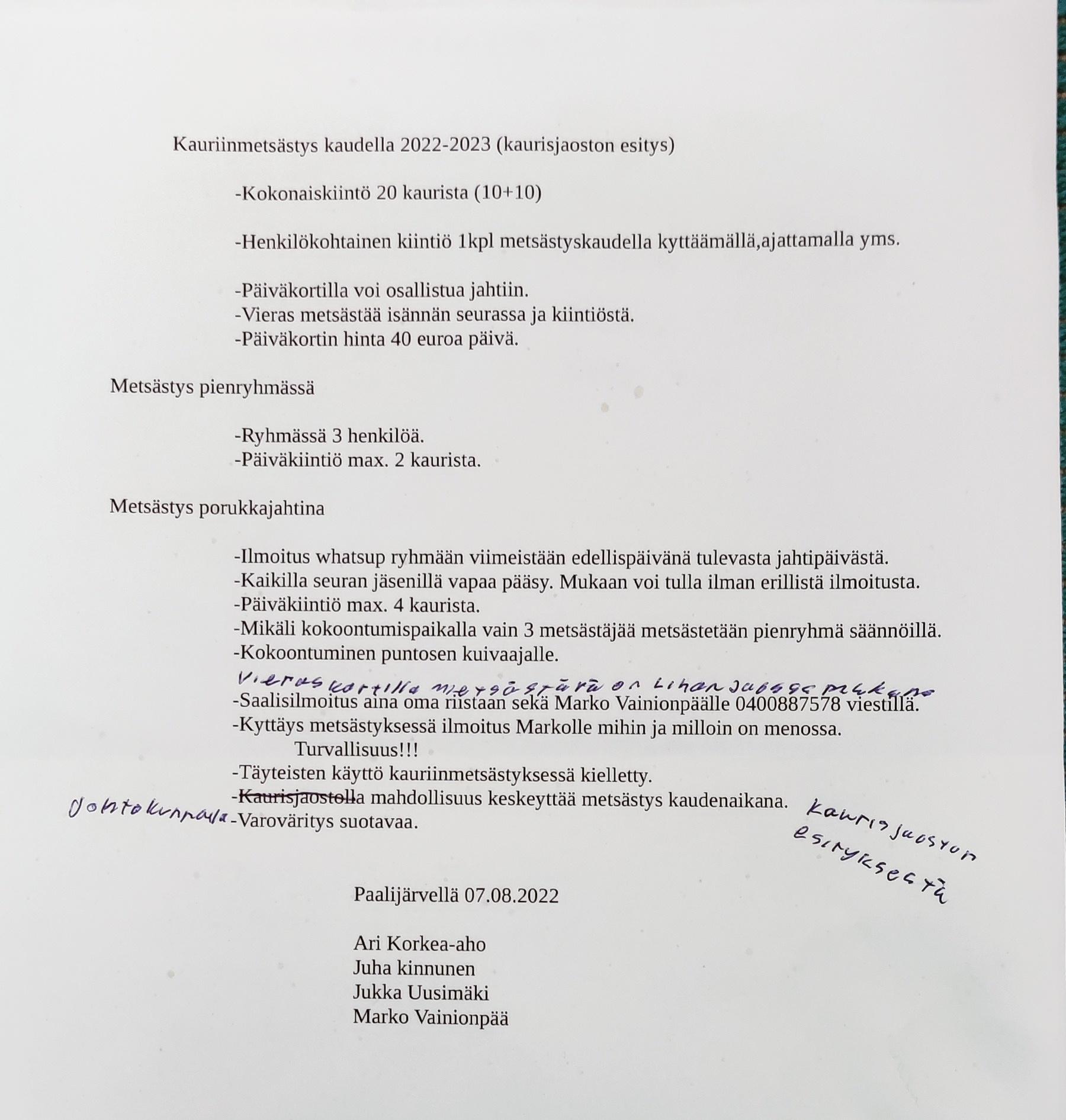 